通信大数据行程卡操作说明打开微信，扫一扫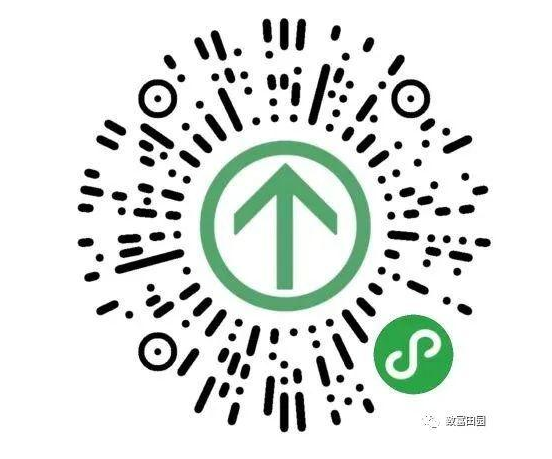 输入手机号、验证码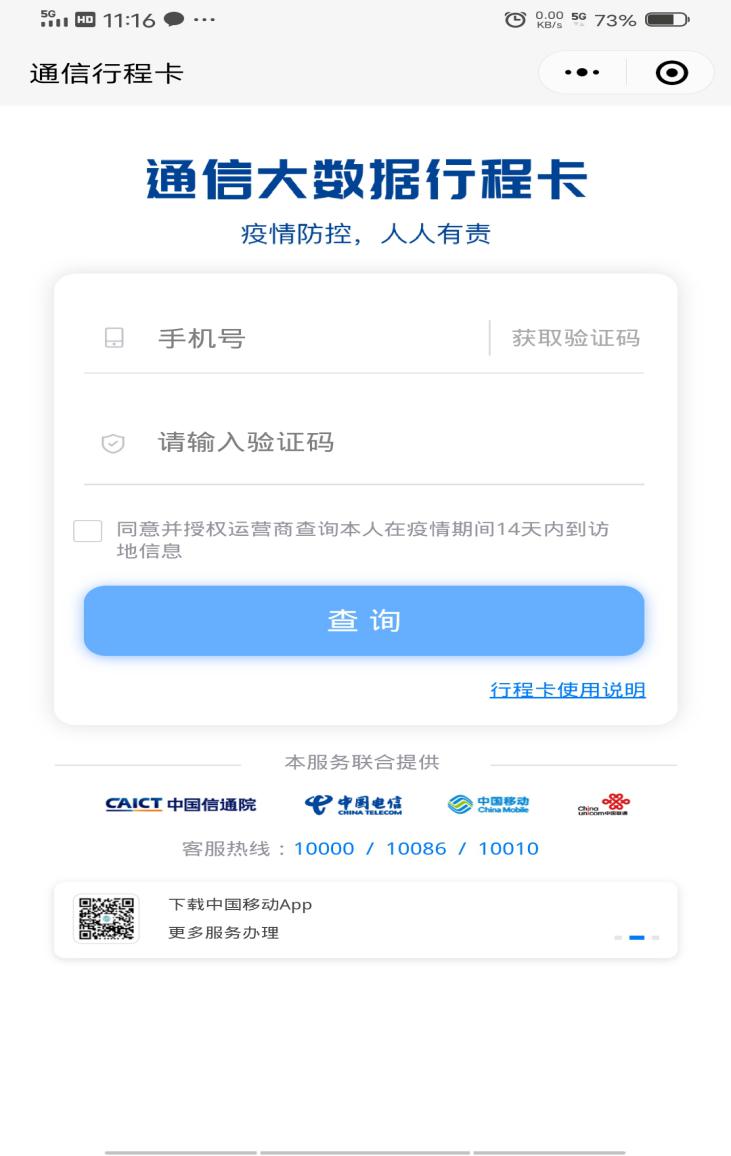 截图并编辑自己的姓名，保存后上传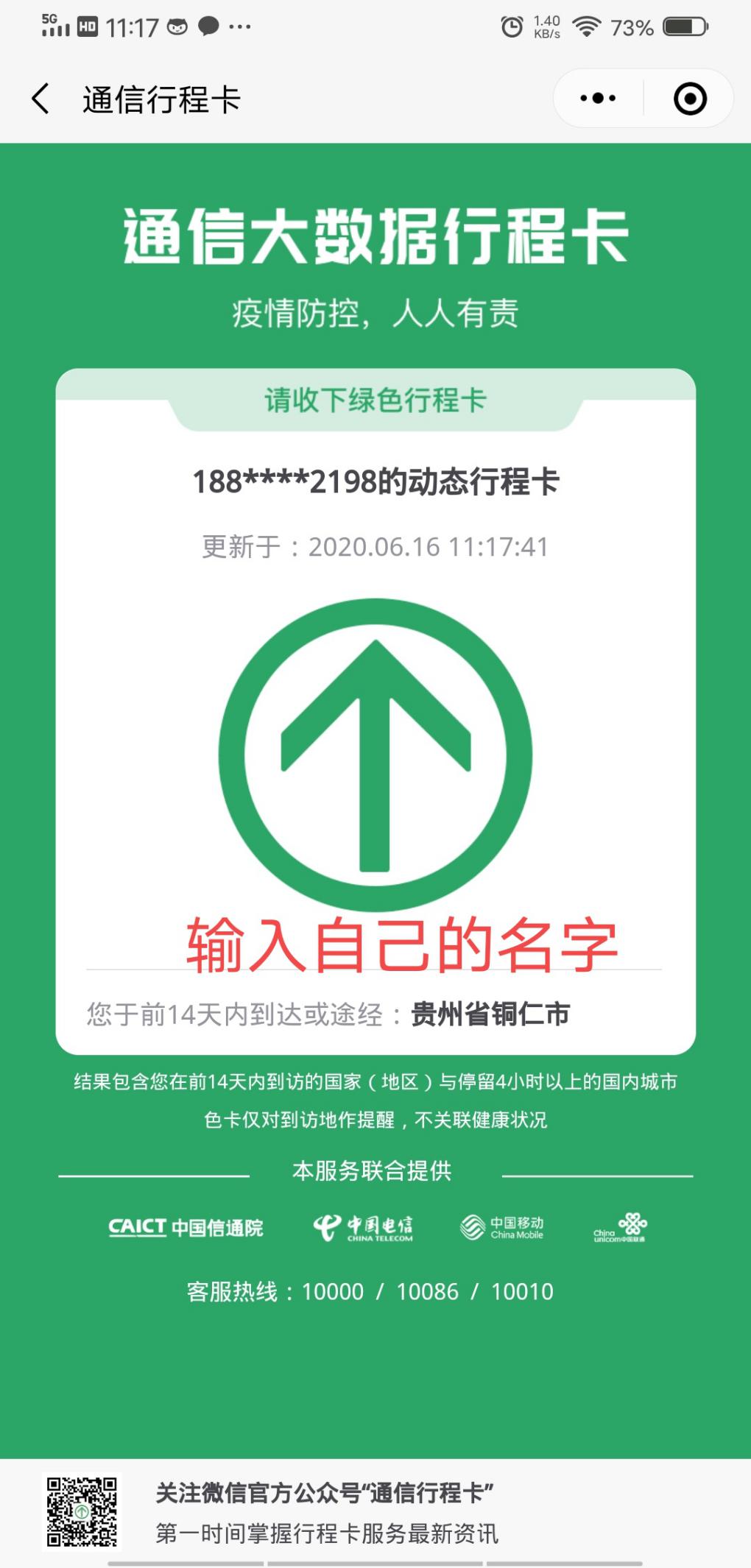 贵州健康码操作同理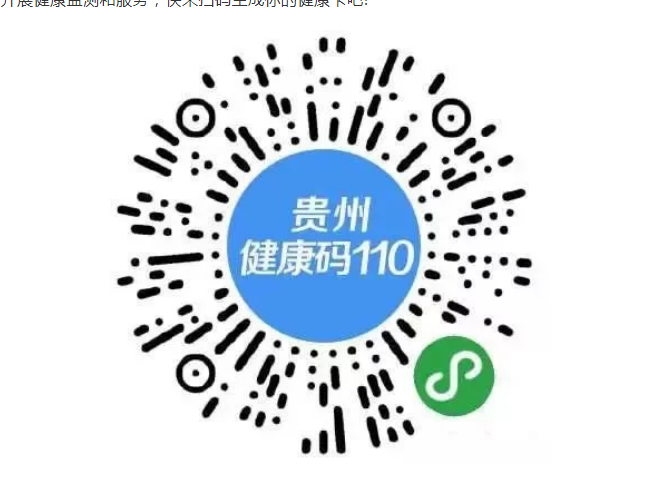 